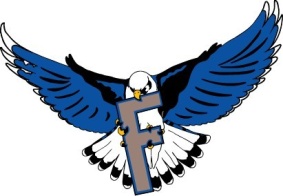 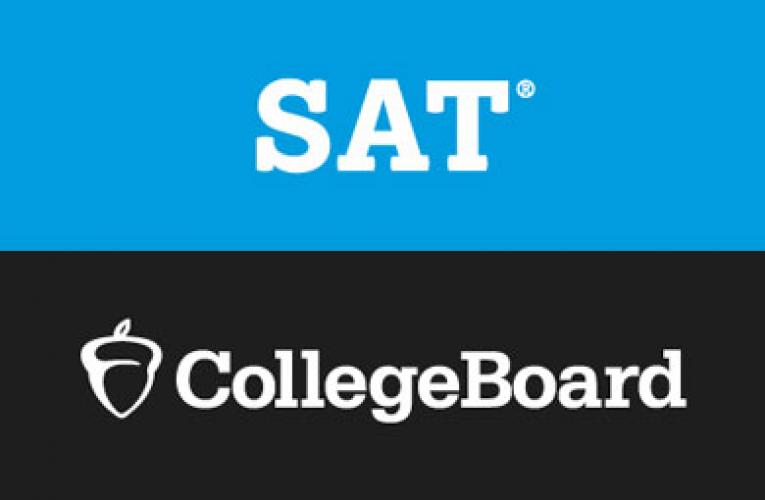 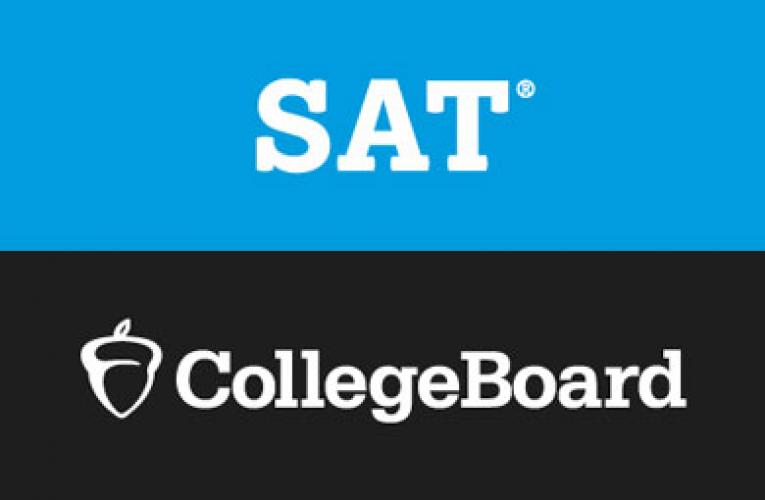 AP Textbook and Summer Work Pickup ScheduleStudents who have registered for AP classes for next year must check out all AP textbooks in bookroom 355 during final exam week.Bookroom 355 will be staffed between 8:00 am and 12:00 pm on June 15, 18, 19 and 20. All AP books will be checked out during exams. AP summer reading books are available for checkout in the library or on OverDrive (ebooks and audio).All students who have requested the following AP classes for the 2018-19 school year are required to meet on the date and time indicated to pick up AP Summer Work.  All meetings will be at 12:00 pm.June 15 - FridayAP Chemistry – Room 213 – Golrick – students whose last name starts with A - LAP Biology – Room 347 – Kelly, Smigala, Coelho AP Physics 1 – Room 151 – Cardoso, Francois AP Psychology – Room 223 – LeFebvreAP Studio Art – Room 2 – Zimmermann, HermsenAP Statistics – Room 228 – Mirrer (either Friday or Monday)June 18 - MondayAP Language & Comp – Room 358 – Schiavo AP MEH – Room 317 – Samuelson (Pugliese)AP American Studies - Room 257 – Parisi, Nulf, Hilton, Moir AP French – Room 282 – LavigneAP Government & Politics – Room 205 – Kempner, Bourque AP Statistics – Room 228 – Mirrer (either Friday or Monday) APES – Room 312 – GrassoJune 19 - TuesdayAP Literature – Room 320 – Ingram, Nulf AP US History – Room 225 - NewbergAP Spanish – Room 255 – FrankelAP Computer Science – Room 233 - BenjaminAP Comparative Governement – Room 316 – Bourque, SousaJune 20 - WednesdayAP Calculus AB – Room 327 – Reisert, Poole AP Calculus BC – Room 150 - BarbaAP Physics 2 – Room 181 – SchrynemakersAP Chemistry – Room 213 – Golrick – students whose last name starts with M – Z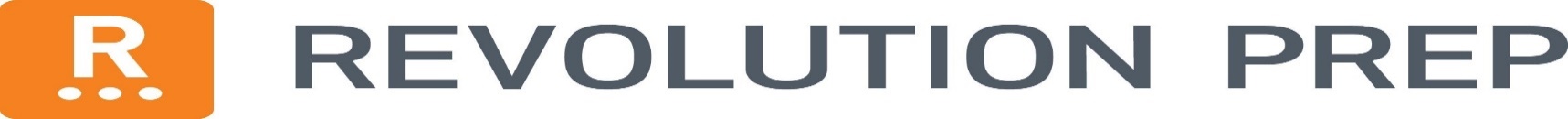 Get $100 Toward Summer Tutoring ProgramsDear parents,I am writing today to let you know about a great giveaway from Revolution Prep.Revolution Prep is a national leader in online tutoring and test prep, and with summer approaching they’re giving away a $100 gift card to all Ludlowe families!We know summer should be spent relaxing, but summer is also a fantastic time for sophomores and juniors to get ahead on test prep – and it’s important for all students to stay engaged with academics, as research shows extended time off can lead to many students falling behind.So please take advantage of this $100 toward the tutoring program of your choice. Whether it’s private tutoring, a test prep course, or Revolution’s unlimited Homework Help program, there is no purchase necessary. Just $100 toward your child’s summer enrichment.Click Here to claim your gift card. Make sure to redeem it by June 30, 2018. And if you have any questions or want to learn more, reach out to our school’s dedicated Academic Advisor, Michelle Sullivan, at 860.924.7334 or Michelle.Sullivan@revolutionprep.com.Enjoy!Taryn Mesaros | Senior Director | Revolution Prep
Direct: (203)745-2899 | www.revolutionprep.com | 
Beyond Grades. Beyond Tests. Beyond Tutoring. Revolution Prep.